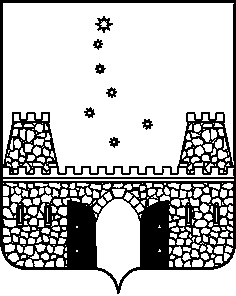 АДМИНИСТРАЦИЯ МУНИЦИПАЛЬНОГО ОБРАЗОВАНИЯСтароминскийРАЙОНПОСТАНОВЛЕНИЕот ______________                                                                                              № ___ст-ца СтароминскаяО внесении изменений в постановление администрации муниципального образования Староминский район от 19 января 2024 года №46 «Об отраслевой системе оплаты труда работников муниципальных учреждений муниципального образования Староминский район, подведомственных отделу по физической культуре и спорту администрации муниципального образования Староминский район»Руководствуясь статьей 31 Устава муниципального образования Староминский район, п о с т а н о в л я ю:Внести изменения в постановление администрации муниципального образования Староминский район от 19 января 2024 года №46 «Об отраслевой системе оплаты труда работников муниципальных учреждений муниципального образования Староминский район, подведомственных отделу по физической культуре и спорту администрации муниципального образования Староминский район»:- в подпунктах 4,5,6,7  пункта 2 слова «5 февраля 2020 года» изменить на слова «4 февраля 2020 года».2. Контроль за выполнением настоящего постановления возложить на заместителя главы муниципального образования, начальника управления сельского хозяйства администрации муниципального образования Староминский район В.А. Гавриш.3. Постановление вступает в силу со дня его официального обнародования путём размещения на официальном сайте администрации муниципального образования Староминский район в информационно-телекоммуникационной сети «Интернет» (www.adm.starominska.ru) и распространяет свое действие на правоотношения, возникшие с 1 января 2024 года.Глава  муниципального образования Староминский район                                      	                                         В.В.ГорбЛИСТ СОГЛАСОВАНИЯпроекта постановления администрации муниципального образованияСтароминский район от __________ № _______«О внесении изменений в постановление администрации муниципального образования Староминский район от 19 января 2024 года №46 «Об отраслевой системе оплаты труда работников муниципальных учреждений муниципального образования Староминский район, подведомственных отделу по физической культуре и спорту администрации муниципального образования Староминский район»Проект подготовлен и внесен:Начальником отдела по физической культуре и спорту администрации муниципального образования Староминский район   Начальник отдела                                                                                И.И.НикитенкоПроект согласован:Заместитель главы муниципального образования, начальник управления сельского хозяйстваадминистрации муниципального образованияСтароминский район                                                                               В.А. ГавришЗаместитель главы муниципального образования,начальник управления экономики администрации  муниципального образованияСтароминский район                                                                             Е.С. ЛеденёваНачальник управления делами администрации муниципального образования Староминский район                                                       Т.Г. ШадринаИсполняющий обязанностиначальника финансового управления администрации муниципального образования Староминский район                                                     Г.Ю. Семеняко    Заместитель начальника управления делами,начальник юридического отдела управления делами администрации  муниципального образования Староминский район				                                          В.В. ПетренкоНачальник отдела делопроизводства управления делами администрации муниципального образования Староминский район         		                                                      С.А.СлынькоРассылка:  отдел ФКИС – 1, СШ «Виктория» - 1, ЦБ-1, отдел экономики - 1